 /93 /93 /93Physics 30 - Lesson 3HPhysics 30 - Lesson 3HPhysics 30 - Lesson 3H1)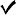 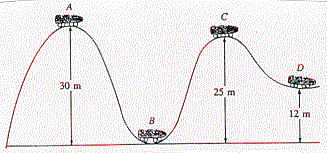 2)						with no air resistance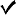 3)/6                                                                        2rAt minimum speed3)/64)5)              2.0m                 x                                                2.0m                                             h=2.0-x6)Find  )                                                    5.0mFind  )                                                    5.0mfind )7)7)7)7)momentummomentumEnergyEnergyEnergy8)momentummomentummomentumEnergyEnergyEnergyEnergy9)9)See Mr. Licht for the answers to 9, 10 and 11.See Mr. Licht for the answers to 9, 10 and 11.See Mr. Licht for the answers to 9, 10 and 11.See Mr. Licht for the answers to 9, 10 and 11.10)10)10)11)11)11)